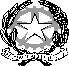 ISTITUTO COMPRENSIVO STATALEdi Scuola dell’Infanzia, Primaria e Secondaria di 1° grado   “GALILEO GALILEI”Via Venezia, 15 -  66020 SAN GIOVANNI TEATINO (CH)Telefoni:Presidenza 085/4465709 – Segreteria/Fax  085/4461242 Cod. fisc.: 80003380690 - Cod. mec.: CHIC811006Sito web: www.istitutocomprensivosgt.it - E-mail: chic811006@istruzione.it - P. cert.: chic811006@pec.istruzione.it		OSSERVAZIONE INTERMEDIA Scuola dell’infanziaData ……………………..                           Insegnante di sostegno …………………………………AREA SENSO-PERCETTIVA  (Funzionalità visiva, percezione uditiva e tattile)AREA PSICOMOTORIA (Motricità globale, motricità fine)AREA LINGUISTICO-ESPRESSIVA (Linguaggi verbali e non verbali, mezzi privilegiati, comprensione)AREA COGNITIVA (Processi di selezione, capacità attentive, trasformazione, abilità mnestiche recupero, astrazione, strategie di apprendimento)AREA SOCIO-EMOTIVA (Rapporto con i compagni e con gli insegnanti, integrazione, partecipazione, relazione, autostima, modalità di relazione a persone e situazioni nuove, ecc.)AREA DELLE AUTONOMIE Autonomia personale (igiene, abbigliamento, controllo sfinterico, riconoscimento dei pericoli;)Autonomia scolastica(organizzazione rispetto a materiale scolastico e ad un compito)Autonomia sociale( orientamento all’interno della scuola e fuori, gestione di sé, uso dl telefono, del denaro , dell’orologio, utilizzo di abilità sociali)AREE DI MAGGIORE CARENZA (Difficoltà rilevate)PUNTI DI FORZA(in ambiente familiare, scolastico, extrascolastico)ATTIVITA’ POMERIDIANE SVOLTE DALL’ALUNNO/A (attività sportive, attività teatrali, attività musicali, ecc.)ALTRE OSSERVAZIONI 